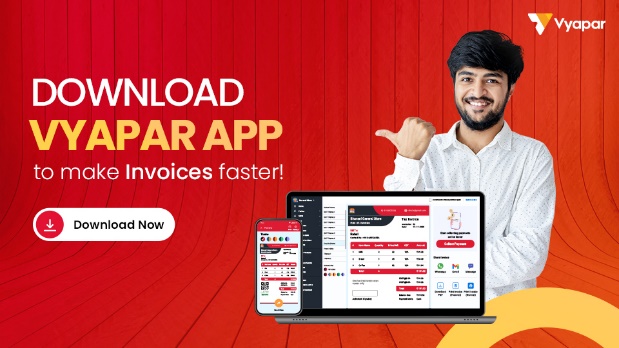 Tax InvoiceTax InvoiceTax InvoiceTax InvoiceTax InvoiceTax InvoiceTax InvoiceTax InvoiceTax InvoiceInstitution Name:Institution Name:Institution Name:Institution Name:Institution Name:Institution Name:Institution Name:LOGOLOGOAddress:Address:Address:Address:Address:Address:Address:LOGOLOGOLOGOLOGOPhone No.:Phone No.:Phone No.:Phone No.:Phone No.:Phone No.:Phone No.:LOGOLOGOEmail ID:Email ID:Email ID:Email ID:Email ID:Email ID:Email ID:LOGOLOGOGSTIN:GSTIN:GSTIN:GSTIN:GSTIN:GSTIN:GSTIN:LOGOLOGOClient DetailsClient DetailsClient DetailsClient DetailsInvoice DetailsInvoice DetailsInvoice DetailsStudent Name:Student Name:Roll Number:Roll Number:Invoice No.:Invoice No.:Invoice No.:Address:Address:Address:Address:Address:Address:Date:Date:Date:Phone No.:Phone No.:Phone No.:Phone No.:Phone No.:Phone No.:Payment Due Date:Payment Due Date:Payment Due Date:Email ID:Email ID:Email ID:Email ID:Email ID:Email ID:Payment Mode:Payment Mode:Payment Mode:Grade:Sl. No.Description Description Description UnitQuantityPrice /UnitGST (%)Amount1Admission feeAdmission feeAdmission feeMonth15012%562Registration feeRegistration feeRegistration feeMonth35012%1683Tution feeTution feeTution feeMonth25012%1124Cunsultancy feeCunsultancy feeCunsultancy feeHour35012%1685Tution feeTution feeTution feeMonth65012%3366School uniformSchool uniformSchool uniformpiece115012%168Amount In Words:Amount In Words:Amount In Words:Amount In Words:Amount In Words:Amount In Words:Sub Total:Sub Total:1008Amount In Words:Amount In Words:Amount In Words:Amount In Words:Amount In Words:Amount In Words:Discount:Discount:200Amount In Words:Amount In Words:Amount In Words:Amount In Words:Amount In Words:Amount In Words:Final Amount:Final Amount:808Amount In Words:Amount In Words:Amount In Words:Amount In Words:Amount In Words:Amount In Words:Terms & Conditions:Terms & Conditions:Terms & Conditions:Terms & Conditions:Terms & Conditions:Terms & Conditions:Seal & SignatureSeal & SignatureSeal & SignatureDeclaration:Declaration:Declaration:Declaration:Declaration:Declaration:Declaration:Declaration:Declaration:Thanks for business with us!!! Please visit us again !!!Thanks for business with us!!! Please visit us again !!!Thanks for business with us!!! Please visit us again !!!Thanks for business with us!!! Please visit us again !!!Thanks for business with us!!! Please visit us again !!!Thanks for business with us!!! Please visit us again !!!Thanks for business with us!!! Please visit us again !!!Thanks for business with us!!! Please visit us again !!!Thanks for business with us!!! Please visit us again !!!